В прошедшие выходные 17 ноября в городе Ростов-на-Дону прошел открытый Всероссийский турнир  каратэ IKU «Ростов Опен 2019».	Организаторами мероприятия выступили-региональное отделение всестилевого каратэ, Федерация боевых искусств Ростовской области.  Более 650 спортсменов из Москвы, Рязани, Краснодара, Белгорода, Волгограда и клубов Ростовской области сошлись на «татами».	Волгодонские клубы «СК Олимп» (А. Побединский), «Барс»(Э.Сулейманова, Е. Агапов), «Бушидо» (Е. Бутова), «Шанс»(Тучин А.), «Сапсан» (Коцуконь Н.) представляли город Волгодонск в дисциплинах  «ката» и «кумитэ».Лучшими в своих категориях стали:	Вяткин Михаил 1 место кумитэ;	Кравченя Настя 2 место кумитэ;	Мельник Женя 1 место кумитэ;	Хасанов Тимур 3 место кумитэ.	Аббасова Эсма 2 место ,ката 1 место кумитэ
	Кашников Дима 1 место ката ,1 место кумитэ ,3 место ком.ката
	Степанычев Ярослав 2 место ката 3 место ком.ката
	Мартыненко Кирилл 3 место ком.ката
	Паршуков Ярослав 2 место ката ,1 место ком.ката, 2 место ком.кумитэ
	Цуркан Владимир 2 место кумитэ
	Манина Яна 3 место кумитэ
	Рыжков Антон 3 место кумитэ, 1 место ком.ката, 2 место ком.кумитэ
	Бубликов Саша 1 место ком.ката, 2 место ком.кумитэ
	Рыжков Миша 2 место ката
	Петросян София 3 место ката ,1 место кумитэ ,1 место ком.ката
	Клименко Аня 3 место кумитэ
	Лазарь Егор 2 место ката ,1 место кумитэ, 1 место ком.ката, 1 место 	ком.кумитэ
	Орехов Егор 1 место ката ,1 место кумитэ, 1 место ком.ката, 1 место 	ком.кумитэ
	Коцуконь Александр 2 место кумитэ
	Морковщенко Дима 3 место кумитэ, 2 место ком.ката
	Васильев Никита 2 место кумитэ
	Клименко Вадим 2 место кумитэ
	Коваль Матвей 3 место ката, 2 место кумитэ, 2 место ком.ката
	Чернобоков Костя 1 место ком. кумитэ
	Баранова Полина 1 место и 3 место кумитэ
	Чернега Дима 1 место кумитэ
	Набиев Артур 3 место кумитэ, 2 место ком.ката 1 место кумитэ
	Кашников Иван 2 место ком.ката
	Титеев Дамир 2 место ком.ката
	Яковлева Диана 2 место ком.ката 	Сердюк Кирилл  2 место кумитэ	Кузенков Михаил 2 место кумитэ	Пономарева Валерия 3 место в кумитэ	Побединский Александр 2 место катаПо итогам  соревнований в командном зачете1 место -команда ДЮСШ5(Ростов),2 место -клуб «Барс»(Волгодонск),3 место- клуб СССКР (Рязань).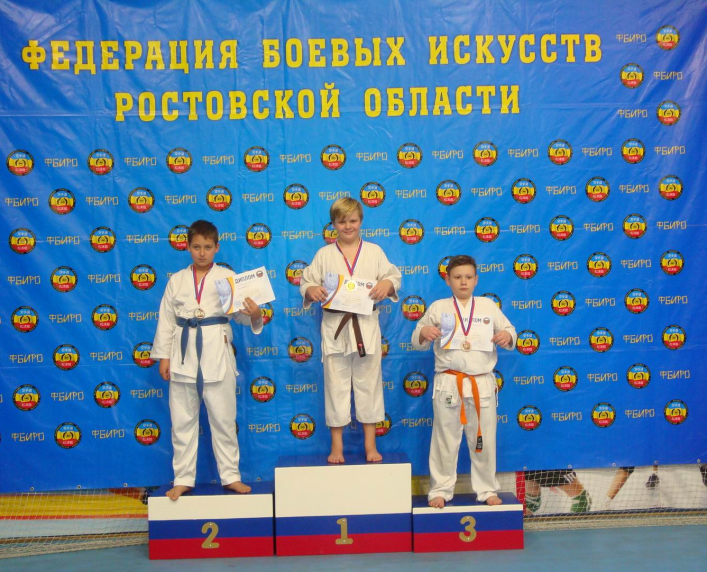 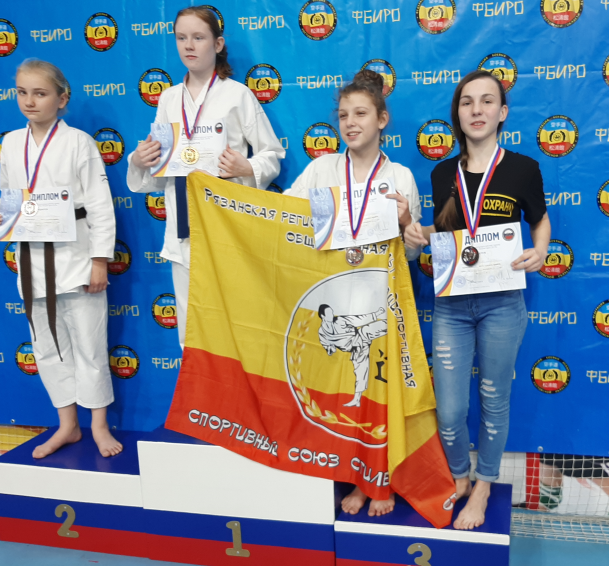 